Первенство г. Челябинска по спортивному туризму на дистанции – пешеходнойсреди учащихся образовательных организацийУСЛОВИЯ ДИСТАНЦИИ ПЕШЕХОДНАЯ – КОРОТКАЯ (спринт), 3 КЛАСС ПЕРЕЧЕНЬ ЭТАПОВ, ПАРАМЕТРЫ, ОБОРУДОВАНИЕ И УСЛОВИЕ ПРОХОЖДЕНИЯСТАРТ  Расстояние до этапа 1: 80 м.Этап 1. Переправа по параллельным перилам с наведением верхних перил. КВ –   7    мин
Действия участника:
1) Переходит по нитке этапа к ТО2. 
2) Закрепляет верхние перила этапа на ТО2.
3) Переходит по нитке этапа на ИС. 
4) Проходит этап по условиям.Параметры этапа:Оборудование этапа: Нижние судейские перилаИС – БЗ. КЛ. ТО 1 - карабинЦС – БЗ. КЛ. ТО 2 - бревноДействия: Организация перила п. 7.6. Движение п.7.8. Снятие перил п. 7.6.15.Обратное движение: По перилам по п.7.8. При отсутствии перил, по нитке этапа.
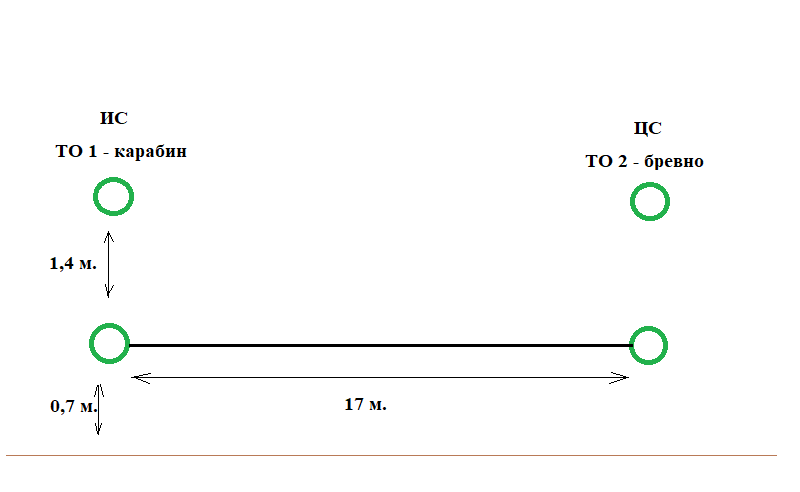 Расстояние до этапа 2: 30 м.Этап 2. Навесная переправа.  КВ –    2   мин
Параметры этапа:Оборудование этапа: Судейские перилаИС – БЗ. КЛ. ЦС – БЗ. КЛ. Действия: Движение по п.7.9.Обратное движение: По перилам по п.7.9.
Расстояние до этапа 3:  230 м.

Этап 3. Переправа методом "вертикальный маятник". КВ –    1      мин 
Параметры этапа:Оборудование этапа: Судейские перилаИС – БЗ. КЛ. ЦС – БЗ. КЛ. Действия: Движение по п.7.15 (крепление жумаром).Обратное движение: По нитке этапа.
Расстояние до Блока этапов 4-5: 270 м.
Блок этапов 4-5: Подъем по перилам – Спуск по наклонной навесной переправе 
КВ – 8 мин 

Этап 4. Подъем по перилам.Параметры этапа:Оборудование этапа: Судейские перила.ИС – БЗ. ЦС – ОЗ. ТО - 2 карабина.Действия: Движение по п.7.10. Обратное движение: По перилам этапа по п.7.10. (спуск)Этап 5. Спуск по наклонной навесной переправе.
Параметры этапа:Оборудование этапа: Судейские перила.ИС – ОЗ. ТО - 2 карабина.ЦС – БЗ.Действия: Организация перил по п. 7.6. Движение по п.7.9.  с самостраховкой по п 7.9,4 (б) по своим перилам. Снятие перил п. 7.6.15.Обратное движение: По перилам этапа 4 с самостраховкой по п. 7.10.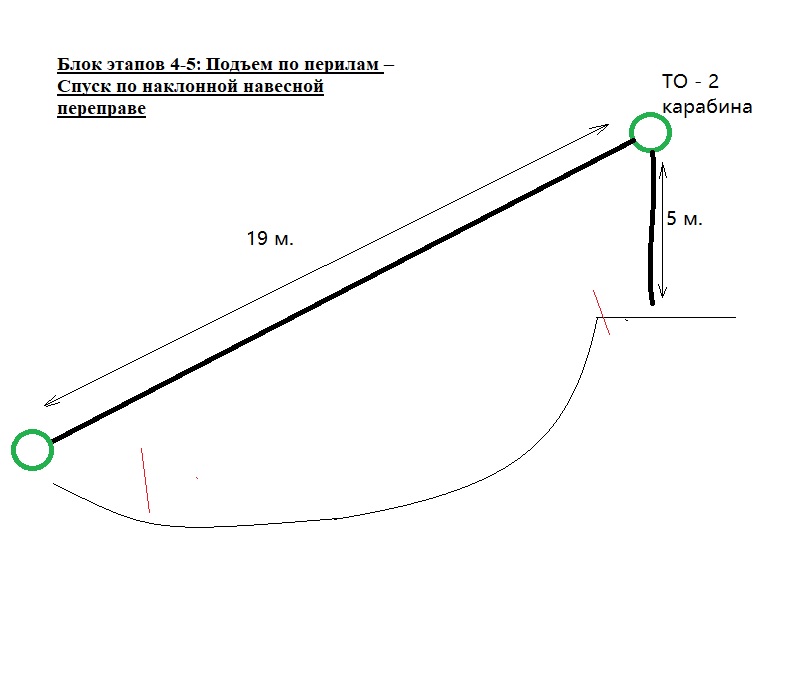 Расстояние до этапа 6: 50 м.Этап 6. Траверс.  КВ –     3     минПараметры этапа:Оборудование этапа: Судейские перила. До 8 плеч.ИС – БЗ. КЛ. ЦС – БЗ. КЛ. Действия: Движение по п.7.13.Обратное движение: По перилам по п.7.13.Расстояние до финиша: 70 м.ФИНИШ25 апреля  2021 г.РФ, Челябинск Общая характеристика дистанцииОбщая характеристика дистанцииДлина дистанции: 900 мОКВ: Суммарный перепад высот: 0Система оценки: штрафнаяКоличество технических этапов: 6Длина этапаРасстояние от ИС до ОЗРасстояние от ЦС до ОЗ17 м1 м1 мДлина этапаРасстояние от ИС до ОЗРасстояние от ЦС до ОЗ17 м1 м1 мДлина опасной зоныВысота крепления перил3 м6 мДлина этапаКрутизна5 м900 Длина этапаКрутизнаРасстояние от ЦС до ОЗ19 м300 2 мДлина этапа20 м